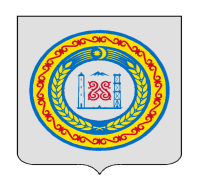 ЧЕЧЕНСКАЯ РЕСПУБЛИКАШАЛИНСКИЙ МУНИЦИПАЛЬНЫЙ РАЙОНАДМИНИСТРАЦИЯ СЕРЖЕНЬ-ЮРТОВСКОГОСЕЛЬСКОГО ПОСЕЛЕНИЯНОХЧИЙН РЕСПУБЛИКАНШЕЛАН МУНИЦИПАЛЬНИ КЪОШТАНСИРЖА-ЭВЛАН АДМИНИСТРАЦИПОСТАНОВЛЕНИЕ от 00.00.2021 г.	                              			                                        № 00с. Сержень-ЮртОб утверждении перечня объектов,в отношении которых планируетсязаключение концессионных соглашений в 2021 годуна территории Сержень-Юртовского сельского поселения.В соответствии с Федеральным законом от 24.07.2007 № 209-ФЗ «О развитии малого и среднего предпринимательства в Российской Федерации», Федеральным законом от 06.10.2003 № 131-ФЗ «Об общих принципах организации местного самоуправления в Российской Федерации», согласно части 3 статьи 4 Федеральному закону от 21.07.2005г. № 115-ФЗ «О концессионных соглашениях», в соответствии с Уставом Сержень-Юртовского сельского поселения администрация Сержень-Юртовского сельского поселения:ПОСТАНОВЛЯЕТ:1.	 Утвердить перечень объектов, в отношении которых планируется заключение концессионных соглашений в 2021 году (приложение 1).2.	 Настоящее постановление вступает в силу на следующий день после дня его официального опубликования (обнародования) и подлежит размещению на официальном сайте администрации Сержень-Юртовского сельского поселения.3.	 Настоящее постановление подлежит направлению в прокуратуру Шалинского района, в Администрацию Главы и Правительства Чеченской Республики для включения в регистр муниципальных нормативных правовых актов Чеченской Республики в порядке, определенном Законом Чеченской Республики от 15 декабря 2009 года № 71-РЗ «О порядке организации и ведения регистра муниципальных нормативных правовых актов Чеченской Республики».4.	Контроль за выполнением настоящего постановления оставляю за собой.Глава администрации                                                                   А.Р. ЧамаевПриложение 1Утверждено постановлениемглавы администрацииСержень-Юртовского сельского поселенияот 00.00.2021г. № 0ПЕРЕЧЕНЬобъектов недвижимого имущества, в отношении которых планируется заключение концессионных соглашений в 2021 году на территории Сержень-Юртовского сельского поселения№Наименование объектаМестонахождение объектаХарактер строительства (строительство, реконструкция)Виды деятельности с использованием(эксплуатацией) объектаТехнико-экономическиепоказатели объекта.1Помещение в здании администрации Сержень-Юртовского сельского поселенияЧР, Шалинский район,с. Сержень-Юрт, ул. А.ШериповаНежилое помещениеПредоставление государственных и муниципальных услуг42,25 кв.м